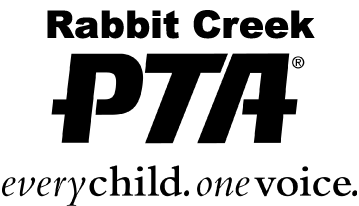 Meeting MinutesMarch 7th, 2023 at RC in LibraryPresent: Adrean Czajkowski, Jenah Coates, Tina Baldridge, Michael Kage, Kelly Taylor-Lee, Tiffany Franks, Steve Ring, Amanda Fowler and Tara NeffCall to Order: @ 7:05pmReview & Approve Meeting mins Feb Tina Baldridge motioned and jill second- all approveTeachers’ liaison Mr. RingCompleting climate survey with students Science fair is going on this week March 6th-9th winners for 6th grade 1st place Rivers of fire2nd place Why do things look weird in water? Thank you to pta from Mr. Kober for setting up the children play audition March 21st-23rd after school 3:35-5pm in Mr. Kober’s room, rehearsal March 27th (where tba) Alaska State Science Assessment-5th grade Only March 27th- April 7thAlaska STAR Summative Assessment grades 3-6 April 3rd-14thSpring Benchmark for K-2 April 17th-28thStudent Council member Harper NeffSprite April 7th -1980s Friday May 5th color day (wear the color of your grade)Sock and soap drive for catholic social services after spring break to mid April Chains of hope Val gram $369.63- using the money towards shirts? Maybe end of the year celebrationSchool store coming up in April and May- Thurs and FridayCan food drive 900pounds Treasures’ Report: Adrean CzajkowskiSee profit/loss sheet Current Business:RCCA – Laurie Wade Presented by Jenah CoatesSFC is registering nowCrafts- Amanda FowlerFirst day of craft club-22 children in k-2 and 13 3rd-6thApril 4/5th k-2 4-6th Craft Bunny tins sign up to come soon Community VP update presented by Adrean Czajkowski for Melissa FreyThank volunteers for winter fun day – THANK YOU to Mr.Pemble who stayed the whole time and golden view and south highWorking on a Spring Dance and Field day- May 18thMemory Books- Tara Neff 181 out 201 yearbooks sold Last day to turn in pictures- March 30th President’s Report: Kelly Quisenberry 6th grade liaison position- still looking for someone to take on the rollThis person helps plans the 6th grade end of year program- Take with Hipsak Bookfair at Barns noble sign up Sat March 25th and 26th Pemble had a successful cross country ski- had fun with njo- ninja coresKelly got flowers and a card to Ms. Peterson Clothing donations- Oceanview Elementary looking for student clothing for the students in needAdjourned- 7:50pmImportant Upcoming Dates:No School March 10th-17th Spring BreakNext Pta Meeting April 11thBookfair at Barns and Noble Sat March 25-26th 